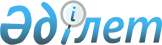 Қазақстан Республикасының кейбір нормативтік құқықтық актілеріне бағалы қағаздар нарығына кәсіби қатысушылардың есептілікті ұсыну мәселелері бойынша өзгерістер мен толықтырулар енгізу туралыҚазақстан Республикасы Ұлттық Банкі Басқармасының 2018 жылғы 29 қаңтардағы № 5 қаулысы. Қазақстан Республикасының Әділет министрлігінде 2018 жылғы 5 наурызда № 16498 болып тіркелді.
      РҚАО-ның ескертпесі!
Осы бұйрықтың қолданысқа енгізілу тәртібін 5-т.  қараңыз
      "Қазақстан Республикасындағы банктер және банк қызметі туралы" 1995 жылғы 31 тамыздағы, "Бағалы қағаздар рыногы туралы" 2003 жылғы 2 шілдедегі, "Қаржы нарығы мен қаржы ұйымдарын мемлекеттік реттеу, бақылау және қадағалау туралы" 2003 жылғы 4 шілдедегі, "Мемлекеттік статистика туралы" 2010 жылғы 19 наурыздағы Қазақстан Республикасының заңдарына сәйкес және Қазақстан Республикасының нормативтік құқықтық актілерін жетілдіру мақсатында Қазақстан Республикасы Ұлттық Банкінің Басқармасы ҚАУЛЫ ЕТЕДІ:
      1. Осы қаулыға қосымшаға сәйкес Бағалы қағаздар нарығына кәсіби қатысушылардың есептілікті ұсыну мәселелері бойынша өзгерістер мен толықтырулар енгізілетін Қазақстан Республикасының нормативтік құқықтық актілерінің қосымшада (бұдан әрі – Тізбе) бекітілсін.
      2. Зерттеулер және статистика департаменті (Тутушкин В.А.) Қазақстан Республикасының заңнамасында белгіленген тәртіппен:
      1) Заң департаментімен (Сәрсенова Н.В.) бірлесіп осы қаулыны Қазақстан Республикасының Әділет министрлігінде мемлекеттік тіркеуді;
      2) осы қаулы мемлекеттік тіркелген күннен бастап күнтізбелік он күн ішінде оның қазақ және орыс тілдеріндегі қағаз және электрондық түрдегі көшірмесін "Республикалық құқықтық ақпарат орталығы" шаруашылық жүргізу құқығындағы республикалық мемлекеттік кәсіпорнына Қазақстан Республикасы нормативтік құқықтық актілерінің эталондық бақылау банкінде ресми жариялау және енгізу үшін жіберуді;
      3) осы қаулыны ресми жарияланғаннан кейін Қазақстан Республикасы Ұлттық Банкінің ресми интернет-ресурсына орналастыруды;
      4) осы қаулы мемлекеттік тіркелгеннен кейін он жұмыс күні ішінде Заң департаментіне осы қаулының осы тармағының 2), 3) тармақшаларында және 3-тармағында көзделген іс-шаралардың орындалуы туралы мәліметтерді ұсынуды қамтамасыз етсін.
      3. Қаржылық қызметтерді тұтынушылардың құқықтарын қорғау және сыртқы коммуникациялар басқармасы (Терентьев А.Л.) осы қаулы мемлекеттік тіркелгеннен кейін күнтізбелік он күн ішінде оның көшірмесін мерзімді баспасөз басылымдарында ресми жариялауға жіберуді қамтамасыз етсін. 
      4. Осы қаулының орындалуын бақылау Қазақстан Республикасының Ұлттық Банкі Төрағасының орынбасары Ж.Б. Құрмановқа жүктелсін.
      5. Осы қаулы Тізбенің 2018 жылғы 1 шілдеден бастап қолданысқа енгізілетін 4-тармағын және 5-тармағының  екінші, үшінші, төртінші, бесінші, алтыншы, жетінші, сегізінші, тоғызыншы, оныншы, он бірінші, он екінші, он төртінші және он бесінші абзацтарын қоспағанда, алғашқы ресми жарияланған күнінен кейін күнтізбелік он күн өткен соң қолданысқа енгізіледі.
       "КЕЛІСІЛДІ"
      Қазақстан Республикасының 
      Ұлттық экономика министрлігі
      Статистика комитетінің Төрағасы
      _________________Н. Айдапкелов 
      2018 жылғы 19 ақпан Бағалы қағаздар нарығына кәсіби қатысушылардың есептілікті ұсыну мәселелері бойынша өзгерістер мен толықтырулар енгізілетін Қазақстан Республикасының нормативтік құқықтық актілерінің тізбесі
      1. Күші жойылды – ҚР Ұлттық Банкі Басқармасының 30.07.2018 № 162 (алғашқы ресми жарияланған күнінен кейін күнтізбелік он күн өткен соң қолданысқа енгізіледі) қаулысымен.

      2. Күші жойылды – ҚР Ұлттық Банкі Басқармасының 27.04.2018 № 79 (алғашқы ресми жарияланған күнінен кейін күнтізбелік он күн өткен соң қолданысқа енгізіледі) қаулысымен.

      3. Күші жойылды – ҚР Ұлттық Банкі Басқармасының 27.04.2018 № 80 (алғашқы ресми жарияланған күнінен кейін күнтізбелік он күн өткен соң қолданысқа енгізіледі) қаулысымен.

      4. Күші жойылды – ҚР Ұлттық Банкі Басқармасының 29.10.2018 № 263 (01.01.2019 бастап қолданысқа енгізіледі) қаулысымен.

      5. Күші жойылды – ҚР Ұлттық Банкі Басқармасының 29.10.2018 № 263 (01.01.2019 бастап қолданысқа енгізіледі) қаулысымен.

      6. Күші жойылды – ҚР Ұлттық Банкі Басқармасының 28.11.2019 № 211 (01.01.2020 бастап қолданысқа енгізіледі) қаулысымен.
      7. "Пруденциялық нормативтердің және сақталуға міндетті өзге де нормалар мен белгілі бір күнге банк конгломераты капиталының мөлшері лимиттерінің нормативтік мәндерін және есептеу әдістемесін, банк конгломератының пруденциялық нормативтерді орындауы туралы есептіліктің тiзбесiн, нысандарын, табыс ету мерзiмдерiн, сондай-ақ Банк конгломератының пруденциялық нормативтерді орындауы туралы есептілікті табыс ету қағидаларын белгiлеу туралы" Қазақстан Республикасы Ұлттық Банкі Басқармасының 2016 жылғы 26 желтоқсандағы № 309 қаулысына (Нормативтік құқықтық актілерді мемлекеттік тіркеу тізілімінде №14790 болып тіркелген, 2017 жылғы 23 ақпанда Қазақстан Республикасы нормативтік құқықтық актілерінің эталондық бақылау банкінде жарияланған) мынадай өзгеріс енгізілсін:
      7-қосымшаға  сәйкес нысан бойынша Банк конгломератының есепті кезең ішінде жасасқан, сондай-ақ есепті күнгі жағдай бойынша қолданыста болған топішілік мәмілелері бойынша мәліметтер жинау жөніндегі есеп Тізбеге 19-қосымшаға  сәйкес редакцияда жазылсын.
      Ескерту. Күші жойылды – ҚР Ұлттық Банкі Басқармасының 30.07.2018 № 162 (алғашқы ресми жарияланған күнінен кейін күнтізбелік он күн өткен соң қолданысқа енгізіледі) қаулысымен.
      Ескерту. Күші жойылды – ҚР Ұлттық Банкі Басқармасының 29.10.2018 № 263 (01.01.2019 бастап қолданысқа енгізіледі) қаулысымен.
      Ескерту. Күші жойылды – ҚР Ұлттық Банкі Басқармасының 29.10.2018 № 263 (01.01.2019 бастап қолданысқа енгізіледі) қаулысымен.
      Ескерту. Күші жойылды – ҚР Ұлттық Банкі Басқармасының 29.10.2018 № 263 (01.01.2019 бастап қолданысқа енгізіледі) қаулысымен.
      Ескерту. Күші жойылды – ҚР Ұлттық Банкі Басқармасының 29.10.2018 № 263 (01.01.2019 бастап қолданысқа енгізіледі) қаулысымен.
      Ескерту. Күші жойылды – ҚР Ұлттық Банкі Басқармасының 29.10.2018 № 263 (01.01.2019 бастап қолданысқа енгізіледі) қаулысымен.
      Ескерту. Күші жойылды – ҚР Ұлттық Банкі Басқармасының 28.11.2019 № 211 (01.01.2020 бастап қолданысқа енгізіледі) қаулысымен.
      Ескерту. Күші жойылды – ҚР Ұлттық Банкі Басқармасының 28.11.2019 № 211 (01.01.2020 бастап қолданысқа енгізіледі) қаулысымен.
      Ескерту. Күші жойылды – ҚР Ұлттық Банкі Басқармасының 28.11.2019 № 211 (01.01.2020 бастап қолданысқа енгізіледі) қаулысымен.
      Ескерту. Күші жойылды – ҚР Ұлттық Банкі Басқармасының 28.11.2019 № 211 (01.01.2020 бастап қолданысқа енгізіледі) қаулысымен.
      Ескерту. Күші жойылды – ҚР Ұлттық Банкі Басқармасының 28.11.2019 № 211 (01.01.2020 бастап қолданысқа енгізіледі) қаулысымен.
      Ескерту. Күші жойылды – ҚР Ұлттық Банкі Басқармасының 28.11.2019 № 211 (01.01.2020 бастап қолданысқа енгізіледі) қаулысымен.
      Ескерту. Күші жойылды – ҚР Ұлттық Банкі Басқармасының 28.11.2019 № 211 (01.01.2020 бастап қолданысқа енгізіледі) қаулысымен.
      Ескерту. Күші жойылды – ҚР Ұлттық Банкі Басқармасының 28.11.2019 № 211 (01.01.2020 бастап қолданысқа енгізіледі) қаулысымен.
      Ескерту. Күші жойылды – ҚР Ұлттық Банкі Басқармасының 28.11.2019 № 211 (01.01.2020 бастап қолданысқа енгізіледі) қаулысымен.
      Ескерту. Күші жойылды – ҚР Ұлттық Банкі Басқармасының 28.11.2019 № 211 (01.01.2020 бастап қолданысқа енгізіледі) қаулысымен.
      Ескерту. Күші жойылды – ҚР Ұлттық Банкі Басқармасының 28.11.2019 № 211 (01.01.2020 бастап қолданысқа енгізіледі) қаулысымен.
      Ескерту. Күші жойылды – ҚР Ұлттық Банкі Басқармасының 28.11.2019 № 211 (01.01.2020 бастап қолданысқа енгізіледі) қаулысымен. Әкімшілік деректер жинауға арналған нысан Банк конгломератының есепті кезең ішінде жасасқан, сондай-ақ есепті күнгі жағдай бойынша қолданыста болған топішілік мәмілелері бойынша мәліметтер жинау жөніндегі есеп
      Есепті кезең: 20__жылғы "____" ____________ жағдай бойынша
      Индекс: 5-BK_RIGT
      Кезеңділігі: тоқсан сайын (жыл сайын)
      Кім ұсынады: банк холдингі немесе еншілес ұйымы бар, бірақ банк холдингі жоқ банк
      Нысан қайда ұсынылады: Қазақстан Республикасының Ұлттық Банкі
      Ұсыну мерзімі: 
      тоқсан сайын (төртінші тоқсанды қоспағанда), есепті тоқсаннан кейінгі күнтізбелік 90 (тоқсан) күн ішінде;
      жыл сайын, қаржы жылы аяқталғаннан кейін күнтізбелік 120 (бір жүз жиырма) күн ішінде.
      Нысан
      ________________________________________________________________________ 
            (банк холдингі немесе еншілес ұйымы бар, бірақ банк холдингі жоқ банк)
      кестенің жалғасы:
      кестенің жалғасы:
      Туынды қаржы құралдарының жалпы сомасы Нормативтік құқықтық актілерді мемлекеттік тіркеу тізілімінде № 15886 тіркелген "Пруденциялық нормативтердің және сақталуға міндетті өзге де нормалар мен белгілі бір күнге банк капиталының мөлшері лимиттерінің нормативтік мәндерін және есептеу әдістемесін және Банктің ашық валюталық позициясын есептеу қағидаларын және лимиттерін белгілеу туралы" Қазақстан Республикасы Ұлттық Банкі Басқармасының 2017 жылғы 13 қыркүйектегі № 170 қаулысымен бекітілген Пруденциялық нормативтердің және сақталуға міндетті өзге де нормалар мен белгілі бір күнге банк капиталының мөлшері лимиттерінің нормативтік мәндері және есептеу әдістемесіне 7-қосымшаның Туынды қаржы құралдарына арналған кредит тәуекел коэффициенттерiнiң кестесiне сәйкес және аталған қаржы құралдарын өтеу мерзімімен анықталатын көрсетілген қаржы құралдарының номиналдық құнының кредиттік тәуекелдің коэффициентіне туындысы ретінде есептелетін жалпы сомасы 20___ жылғы "___" __________ жағдай бойынша ________ мың теңгені құрайды.
      Бiрiншi басшы немесе ол есепке қол қоюға уәкілеттік берген тұлға
      ___________________________________________ ____________ 
      тегі, аты, әкесінің аты (бар болса)             қолы
      Бас бухгалтер немесе ол есепке қол қоюға уәкілеттік берген тұлға
      ___________________________________________ ____________ 
      тегі, аты, әкесінің аты (бар болса)             қолы
      Орындаушы ______________________________________ ____________
       тегі, аты, әкесінің аты (бар болса)             қолы
      Телефоны:_________________________ 
      Есепке қол қойылған күн 20___ жылғы "____" __________
      Мөр орны (бар болса)
      Ескерту: әкімшілік деректер жинауға арналған нысанды толтыру бойынша түсіндірме осы нысанға қосымшада келтірілген. Әкімшілік деректер жинауға арналған нысанды толтыру бойынша түсіндірме Банк конгломератының есепті кезең ішінде жасасқан, сондай-ақ есепті күнгі жағдай бойынша қолданыста болған топішілік мәмілелері бойынша мәліметтер жинау жөніндегі есеп 1-тарау. Жалпы ережелер
      1. Осы түсіндірме (бұдан әрі – Түсіндірме) "Банк конгломератының есепті кезең ішінде жасасқан, сондай-ақ есепті күнгі жағдай бойынша қолданыста болған топішілік мәмілелері бойынша мәліметтер жинау жөніндегі есеп" әкімшілік деректер жинауға арналған нысанды (бұдан әрі – Нысан) толтыру бойынша бірыңғай талаптарды айқындайды. 
      2. Нысан "Қазақстан Республикасындағы банктер және банк қызметі туралы" 1995 жылғы 31 тамыздағы Қазақстан Республикасының Заңы 42-бабының  3-тармағына және "Қаржы нарығы мен қаржы ұйымдарын мемлекеттiк реттеу, бақылау және қадағалау туралы" 2003 жылғы 4 шілдедегі Қазақстан Республикасы Заңының 9-бабы  1-тармағының 6) тармақшасына сәйкес әзірленді. 
      3. Нысанды Қазақстан Республикасының бейрезиденттерін қоспағанда, банк холдингі немесе еншілес ұйымы бар, бірақ банк холдингі жоқ банк жасайды, тоқсан сайын (төртінші тоқсанды қоспағанда), есепті тоқсаннан кейінгі күнтізбелік 90 (тоқсан) күн ішінде және жыл сайын, қаржы жылы аяқталғаннан кейін күнтізбелік 120 (бір жүз жиырма) күн ішінде ұсынады.
      4. Нысандағы деректер мың теңгемен толтырылады.
      5. Нысанға бірінші басшы, бас бухгалтер немесе олар есепке қол қоюға уәкілеттік берген тұлғалар және орындаушы қол қояды. 2-тарау. Нысанды толтыру бойынша түсіндірме
      6. Нысанда осы қаулымен бекітілген пруденциялық нормативтердің және сақталуға міндетті өзге де нормалар мен банк конгломераты капиталының мөлшері лимиттерінің нормативтік мәндеріне және есептеу әдістемесіне 5 және 6-қосымшаларда көрсетілген мәмілелерді (бұдан әрі – мәміле) қоспағанда, банк конгломератының барлық топішілік мәмілелері бойынша мәліметтер көрсетіледі.
      7. Нысанда мәмілені "Активтер" және "Баланстан тыс шоттардағы талаптар" көрсеткіші бойынша бір рет көрсетіледі.
      8. Егер мәміледе банк конгломератының бірнеше қатысушысы көзделсе, Нысанда банк конгломератының ақша қозғалысы басталатын қатысушысы (мәміле бойынша 1-тарап) және банк конгломератының түпкілікті қатысушысы (мәміле бойынша 2-тарап) көрсетіледі. 
      Бұл ретте 16-бағанда банк конгломератының аралық қатысушыларын (бар болса) және олардың мәмілеге қатысу мақсатын көрсету қажет.
      9. 6 және 7-бағандарды толтыру үшін операциялар мен көрсеткіштердің мынадай түрлері келтіріледі:
      1) активтер (көрсеткіш):
      қарыздар (овердрафт, қаржы лизингін, вексельдерді есепке алу, факторинг, форфейтинг) беру;
      реттелген қарыздар беру;
      бағалы қағаздармен кері репо операциялары;
      ағымдағы шотты ашу (болуы);
      корреспонденттік шотты ашу (болуы);
      салымды орналастыру;
      жылжымалы (жылжымайтын) мүлікті сату; 
      активтерді (қарыздарды, дебиторлық берешекті) сату (секьюритирлеу);
      талап ету құқығын басқаға беру;
      күмәнді активтерді басқаруды жүзеге асыратын ұйымның мүлкі мен активтерін беру;
      дивидендтер есептеу;
      комиссиялық кіріс есептеу;
      дебиторлық берешек;
      туынды қаржы құралдары бойынша талаптар;
      дилингтік операциялар бойынша талаптар;
      сақтандыру активтері;
      басқа да активтер (операция түрі 16-бағанда көрсетіледі);
      2) баланстан тыс шоттардағы талаптар (көрсеткіш):
      кепілдіктер беру;
      аккредитив ашу;
      кері қайтарылатын кредиттік желіні ашу;
      кері қайтарылмайтын кредиттік желіні ашу;
      туынды қаржы құралдары;
      дилингтік операциялар;
      қаржы шығындарын сақтандыру (сақтандыру шарты бойынша сақтандыру сомасы көрсетіледі). Операцияның осы түріне "Сақтандыру қызметі туралы" 2000 жылғы 18 желтоқсандағы Қазақстан Республикасы Заңының 6-бабы 3-тармағының 13), 14), 15) және 16) тармақшаларында көзделген сақтандыру кластары кіреді;
      активтерді сақтандырудың өзге түрлері (сақтандыру шарты бойынша сақтандыру сомасы көрсетіледі);
      қызметкерлерді сақтандыру (сақтандыру шарты бойынша сақтандыру сомасы көрсетіледі);
      мүлікті кепілге қабылдау;
      баланстан тыс шоттар бойынша басқа да талаптар (операция түрі 16-бағанда көрсетіледі);
      3) шығыстар (көрсеткіш):
      қызмет үшін комиссиялық сыйақы төлеу;
      туынды қаржы құралдары бойынша таза шығыстар;
      дилингтік операциялар бойынша шығыстар;
      қайта бағалаудан таза шығыстар; 
      дивидендтер төлеу;
      міндеттемелер бойынша сыйақы төлеу;
      мүлік үшін жалдау ақысын төлеу;
      сақтандыру сыйлықақысын төлеу;
      сақтандыру төлемдері;
      айыппұлдар, өсімпұлдар, тұрақсыздық айыбын және санкциялардың басқа түрлерін төлеу;
      шығыстардың өзге түрлері (операция түрі 16-бағанда көрсетіледі).
      10. 7-бағанда есепті тоқсандағы мәміле бойынша айналымдар – жазбалардың қорытындысы (ұлғаюлар немесе азаюлар) бастапқы сальдосыз (қалдықсыз) көрсетіледі.
					© 2012. Қазақстан Республикасы Әділет министрлігінің «Қазақстан Республикасының Заңнама және құқықтық ақпарат институты» ШЖҚ РМК
				
      Ұлттық Банк
Төрағасы 

Д. Ақышев
Қазақстан Республикасы
Ұлттық Банкі Басқармасының
2018 жылғы 29 қаңтардағы
№ 5 қаулысына
қосымшаБағалы қағаздар нарығына 
кәсіби қатысушылардың 
есептілікті ұсыну мәселелері 
бойынша өзгерістер мен 
толықтырулар енгізілетін 
Қазақстан Республикасының 
нормативтік құқықтық актілерінің тізбесіне 1-қосымшаБағалы қағаздар нарығына 
кәсіби қатысушылардың 
есептілікті ұсыну мәселелері 
бойынша өзгерістер мен 
толықтырулар енгізілетін 
Қазақстан Республикасының 
нормативтік құқықтық актілерінің тізбесіне 2-қосымшаБағалы қағаздар нарығына
кәсіби қатысушылардың 
есептілікті ұсыну мәселелері 
бойынша өзгерістер мен 
толықтырулар енгізілетін
Қазақстан Республикасының
нормативтік құқықтық актілерінің тізбесіне 3-қосымшаБағалы қағаздар нарығына
кәсіби қатысушылардың 
есептілікті ұсыну мәселелері 
бойынша өзгерістер мен 
толықтырулар енгізілетін
Қазақстан Республикасының
нормативтік құқықтық 
актілерінің тізбесіне 4-қосымшаБағалы қағаздар нарығына
кәсіби қатысушылардың 
есептілікті ұсыну мәселелері 
бойынша өзгерістер мен 
толықтырулар енгізілетін
Қазақстан Республикасының
нормативтік құқықтық 
актілерінің тізбесіне 5-қосымшаБағалы қағаздар нарығына
кәсіби қатысушылардың 
есептілікті ұсыну мәселелері 
бойынша өзгерістер мен 
толықтырулар енгізілетін
Қазақстан Республикасының
нормативтік құқықтық 
актілерінің тізбесіне 6-қосымшаБағалы қағаздар нарығына
кәсіби қатысушылардың 
есептілікті ұсыну мәселелері 
бойынша өзгерістер мен 
толықтырулар енгізілетін
Қазақстан Республикасының
нормативтік құқықтық 
актілерінің тізбесіне 7-қосымшаБағалы қағаздар нарығына
кәсіби қатысушылардың 
есептілікті ұсыну мәселелері 
бойынша өзгерістер мен 
толықтырулар енгізілетін
Қазақстан Республикасының
нормативтік құқықтық 
актілерінің тізбесіне 8-қосымшаБағалы қағаздар нарығына
кәсіби қатысушылардың 
есептілікті ұсыну мәселелері 
бойынша өзгерістер мен 
толықтырулар енгізілетін
Қазақстан Республикасының
нормативтік құқықтық 
актілерінің тізбесіне 9-қосымшаБағалы қағаздар нарығына
кәсіби қатысушылардың 
есептілікті ұсыну мәселелері 
бойынша өзгерістер мен 
толықтырулар енгізілетін
Қазақстан Республикасының
нормативтік құқықтық 
актілерінің тізбесіне 10-қосымшаБағалы қағаздар нарығына
кәсіби қатысушылардың 
есептілікті ұсыну мәселелері 
бойынша өзгерістер мен 
толықтырулар енгізілетін
Қазақстан Республикасының
нормативтік құқықтық 
актілерінің тізбесіне 11-қосымшаБағалы қағаздар нарығына
кәсіби қатысушылардың 
есептілікті ұсыну мәселелері 
бойынша өзгерістер мен 
толықтырулар енгізілетін
Қазақстан Республикасының
нормативтік құқықтық 
актілерінің тізбесіне 12-қосымшаБағалы қағаздар нарығына
кәсіби қатысушылардың 
есептілікті ұсыну мәселелері 
бойынша өзгерістер мен 
толықтырулар енгізілетін
Қазақстан Республикасының
нормативтік құқықтық 
актілерінің тізбесіне 13-қосымшаБағалы қағаздар нарығына 
кәсіби қатысушылардың 
есептілікті ұсыну мәселелері 
бойынша өзгерістер мен 
толықтырулар енгізілетін 
Қазақстан Республикасының 
нормативтік құқықтық 
актілерінің тізбесіне 14-қосымшаБағалы қағаздар нарығына
кәсіби қатысушылардың 
есептілікті ұсыну мәселелері 
бойынша өзгерістер мен 
толықтырулар енгізілетін
Қазақстан Республикасының
нормативтік құқықтық 
актілерінің тізбесіне 15-қосымшаБағалы қағаздар нарығына
кәсіби қатысушылардың 
есептілікті ұсыну мәселелері 
бойынша өзгерістер мен 
толықтырулар енгізілетін
Қазақстан Республикасының
нормативтік құқықтық 
актілерінің тізбесіне 16-қосымшаБағалы қағаздар нарығына 
кәсіби қатысушылардың 
есептілікті ұсыну мәселелері 
бойынша өзгерістер мен 
толықтырулар енгізілетін 
Қазақстан Республикасының 
нормативтік құқықтық 
актілерінің тізбесіне 17-қосымшаБағалы қағаздар нарығына 
кәсіби қатысушылардың 
есептілікті ұсыну мәселелері 
бойынша өзгерістер мен 
толықтырулар енгізілетін 
Қазақстан Республикасының 
нормативтік құқықтық 
актілерінің тізбесіне 18-қосымша Бағалы қағаздар нарығына
кәсіби қатысушылардың 
есептілікті ұсыну мәселелері 
бойынша өзгерістер мен 
толықтырулар енгізілетін
Қазақстан Республикасының
нормативтік құқықтық 
актілерінің тізбесіне 19-қосымша
Қазақстан Республикасы
Ұлттық Банкі Басқармасының
2016 жылғы 26 желтоқсандағы
№ 309 қаулысына
7-қосымша
№
Банк конгломератының қатысушысы (топішілік мәмілелер бойынша 1-тарап)
Банк конгломератының қатысушысы (топішілік мәмілелер бойынша 1-тарап)
Банк конгломератының қатысушысы (топішілік мәмілелер бойынша 2-тарап)
Банк конгломератының қатысушысы (топішілік мәмілелер бойынша 2-тарап)
Мәміленің түрі
№
Атауы
Бизнес сәйкестендіру нөмірі (бар болса)
Атауы
Бизнес сәйкестендіру нөмірі (бар болса)
Мәміленің түрі
1
2
3
4
5
6
Активтер
Активтер
Активтер
Активтер
Активтер
Активтер
1
n
Баланстан тыс шоттардағы талаптар
Баланстан тыс шоттардағы талаптар
Баланстан тыс шоттардағы талаптар
Баланстан тыс шоттардағы талаптар
Баланстан тыс шоттардағы талаптар
Баланстан тыс шоттардағы талаптар
1
n
Шығыстар
Шығыстар
Шығыстар
Шығыстар
Шығыстар
Шығыстар
1
n
 Мәміле сомасы (мың теңгемен)
 Мәміле сомасы (мың теңгемен)
 Мәміле сомасы (мың теңгемен)
 Мәміле сомасы (мың теңгемен)
 Мәміле сомасы (мың теңгемен)
 Мәміле сомасы (мың теңгемен)
Есепті кезең ішінде жүргізілген айналымдар
Есепті тоқсан соңындағы талаптардың қалдығы
Есепті тоқсан соңындағы талаптардың қалдығы
Есепті тоқсан соңындағы талаптардың қалдығы
Есепті тоқсан соңындағы талаптардың қалдығы
Есепті тоқсан соңындағы талаптардың қалдығы
Есепті кезең ішінде жүргізілген айналымдар
Негізгі борыш
Есептелген сыйақы
Дисконттар, сыйлықақылар
Оң/ теріс түзетулер
Резервтер (провизиялар)
7
8
9
10
11
12
...
Шарт бойынша сыйақының мөлшерлемесі (жылдық пайыздармен)
Шарт жасалған күн
Шартты қолдану аяқталған күн (ұзартуды ескере отырып)
Ескертпе
Шарт бойынша сыйақының мөлшерлемесі (жылдық пайыздармен)
Шарт жасалған күн
Шартты қолдану аяқталған күн (ұзартуды ескере отырып)
Ескертпе
13
14
15
16
Шарт бойынша сыйақының мөлшерлемесі (жылдық пайыздармен)
Шарт жасалған күн
Шартты қолдану аяқталған күн (ұзартуды ескере отырып)
Ескертпе
...Банк конгломератының есепті
кезең ішінде жасасқан,
сондай-ақ есепті күнгі жағдай
бойынша қолданыста болған
топішілік мәмілелері бойынша
мәліметтер жинау жөніндегі
есеп нысанына
қосымша